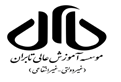 صورتجلسه دفاع کارشناسی ارشدصورتجلسه دفاع کارشناسی ارشدصورتجلسه دفاع کارشناسی ارشدصورتجلسه دفاع کارشناسی ارشدکد فرم:                     250F-TU-کد فرم:                     250F-TU-کد فرم:                     250F-TU-کد فرم:                     250F-TU-صورتجلسه دفاع کارشناسی ارشدصورتجلسه دفاع کارشناسی ارشدصورتجلسه دفاع کارشناسی ارشدصورتجلسه دفاع کارشناسی ارشدتاریخ بازنگری:             27/08/1402تاریخ بازنگری:             27/08/1402تاریخ بازنگری:             27/08/1402تاریخ بازنگری:             27/08/1402صورتجلسه دفاع کارشناسی ارشدصورتجلسه دفاع کارشناسی ارشدصورتجلسه دفاع کارشناسی ارشدصورتجلسه دفاع کارشناسی ارشدشماره بازنگری :                06شماره بازنگری :                06شماره بازنگری :                06شماره بازنگری :                06نام و نام خانوادگی دانشجو:                              شماره دانشجویی:                            گروه آموزشی:                        رشته تحصیلی:                         گرایش تحصیلی:                                                نام و نام خانوادگی استاد راهنما:عنوان پایان نامه :نام و نام خانوادگی دانشجو:                              شماره دانشجویی:                            گروه آموزشی:                        رشته تحصیلی:                         گرایش تحصیلی:                                                نام و نام خانوادگی استاد راهنما:عنوان پایان نامه :نام و نام خانوادگی دانشجو:                              شماره دانشجویی:                            گروه آموزشی:                        رشته تحصیلی:                         گرایش تحصیلی:                                                نام و نام خانوادگی استاد راهنما:عنوان پایان نامه :نام و نام خانوادگی دانشجو:                              شماره دانشجویی:                            گروه آموزشی:                        رشته تحصیلی:                         گرایش تحصیلی:                                                نام و نام خانوادگی استاد راهنما:عنوان پایان نامه :نام و نام خانوادگی دانشجو:                              شماره دانشجویی:                            گروه آموزشی:                        رشته تحصیلی:                         گرایش تحصیلی:                                                نام و نام خانوادگی استاد راهنما:عنوان پایان نامه :نام و نام خانوادگی دانشجو:                              شماره دانشجویی:                            گروه آموزشی:                        رشته تحصیلی:                         گرایش تحصیلی:                                                نام و نام خانوادگی استاد راهنما:عنوان پایان نامه :نام و نام خانوادگی دانشجو:                              شماره دانشجویی:                            گروه آموزشی:                        رشته تحصیلی:                         گرایش تحصیلی:                                                نام و نام خانوادگی استاد راهنما:عنوان پایان نامه :نام و نام خانوادگی دانشجو:                              شماره دانشجویی:                            گروه آموزشی:                        رشته تحصیلی:                         گرایش تحصیلی:                                                نام و نام خانوادگی استاد راهنما:عنوان پایان نامه :نام و نام خانوادگی دانشجو:                              شماره دانشجویی:                            گروه آموزشی:                        رشته تحصیلی:                         گرایش تحصیلی:                                                نام و نام خانوادگی استاد راهنما:عنوان پایان نامه :نام و نام خانوادگی دانشجو:                              شماره دانشجویی:                            گروه آموزشی:                        رشته تحصیلی:                         گرایش تحصیلی:                                                نام و نام خانوادگی استاد راهنما:عنوان پایان نامه :نام و نام خانوادگی دانشجو:                              شماره دانشجویی:                            گروه آموزشی:                        رشته تحصیلی:                         گرایش تحصیلی:                                                نام و نام خانوادگی استاد راهنما:عنوان پایان نامه :ردیفمورد ارزیابیمولفهمولفهمولفهمولفهمولفهحداکثر امتیازمیانگین امتیاز کسب شدهمیانگین امتیاز کسب شدهملاحظات1موضوع پژوهششامل: تازه و نو بودن، از اهمیت برخوردار بودن و کاربردی بودن                                             شامل: تازه و نو بودن، از اهمیت برخوردار بودن و کاربردی بودن                                             شامل: تازه و نو بودن، از اهمیت برخوردار بودن و کاربردی بودن                                             شامل: تازه و نو بودن، از اهمیت برخوردار بودن و کاربردی بودن                                             شامل: تازه و نو بودن، از اهمیت برخوردار بودن و کاربردی بودن                                             3عدد:عدد:2ساختار و مبانی نظریشامل: اهداف، فرضیه ها، مبانی نظری و شیوه نگارش، پیشینه پژوهششامل: اهداف، فرضیه ها، مبانی نظری و شیوه نگارش، پیشینه پژوهششامل: اهداف، فرضیه ها، مبانی نظری و شیوه نگارش، پیشینه پژوهششامل: اهداف، فرضیه ها، مبانی نظری و شیوه نگارش، پیشینه پژوهششامل: اهداف، فرضیه ها، مبانی نظری و شیوه نگارش، پیشینه پژوهش5عدد:عدد:3روش پژوهش و بحثشامل: جامعه آماری و حجم نمونه، ابزار اندازه گیری وتناسب آن با اهداف و فرضیه ها، تجزیه و تحلیل داده ها، بحث و نتیجه گیری و ارتباط آن با پیشینه پژوهش، منابع                     شامل: جامعه آماری و حجم نمونه، ابزار اندازه گیری وتناسب آن با اهداف و فرضیه ها، تجزیه و تحلیل داده ها، بحث و نتیجه گیری و ارتباط آن با پیشینه پژوهش، منابع                     شامل: جامعه آماری و حجم نمونه، ابزار اندازه گیری وتناسب آن با اهداف و فرضیه ها، تجزیه و تحلیل داده ها، بحث و نتیجه گیری و ارتباط آن با پیشینه پژوهش، منابع                     شامل: جامعه آماری و حجم نمونه، ابزار اندازه گیری وتناسب آن با اهداف و فرضیه ها، تجزیه و تحلیل داده ها، بحث و نتیجه گیری و ارتباط آن با پیشینه پژوهش، منابع                     شامل: جامعه آماری و حجم نمونه، ابزار اندازه گیری وتناسب آن با اهداف و فرضیه ها، تجزیه و تحلیل داده ها، بحث و نتیجه گیری و ارتباط آن با پیشینه پژوهش، منابع                     6عدد:عدد:4ارائه شفاهیشامل: میزان تسلط در بیان و آمادگی برای دفاع، کیفیت انسجام مطالب و داشتن برنامه ریزی در ارائه، نحوه پاسخگویی به سؤالات و دفاع منطقی از عملکرد خود                                 شامل: میزان تسلط در بیان و آمادگی برای دفاع، کیفیت انسجام مطالب و داشتن برنامه ریزی در ارائه، نحوه پاسخگویی به سؤالات و دفاع منطقی از عملکرد خود                                 شامل: میزان تسلط در بیان و آمادگی برای دفاع، کیفیت انسجام مطالب و داشتن برنامه ریزی در ارائه، نحوه پاسخگویی به سؤالات و دفاع منطقی از عملکرد خود                                 شامل: میزان تسلط در بیان و آمادگی برای دفاع، کیفیت انسجام مطالب و داشتن برنامه ریزی در ارائه، نحوه پاسخگویی به سؤالات و دفاع منطقی از عملکرد خود                                 شامل: میزان تسلط در بیان و آمادگی برای دفاع، کیفیت انسجام مطالب و داشتن برنامه ریزی در ارائه، نحوه پاسخگویی به سؤالات و دفاع منطقی از عملکرد خود                                 6عدد:عدد:5پذیرش یا چاپ مقالهپذیرش یا چاپ مقاله ISIپذیرش یا چاپ مقاله در مجلات علمی-پژوهشی یا ISC                                                  پذیرش یا چاپ مقاله در مجلات علمی-ترویجی یا کنفرانس های ملی و بین المللی پذیرش یا چاپ مقاله در مجلات علمی دانشگاهی بدون درج یا کنفرانس های داخلیپذیرش یا چاپ مقاله ISIپذیرش یا چاپ مقاله در مجلات علمی-پژوهشی یا ISC                                                  پذیرش یا چاپ مقاله در مجلات علمی-ترویجی یا کنفرانس های ملی و بین المللی پذیرش یا چاپ مقاله در مجلات علمی دانشگاهی بدون درج یا کنفرانس های داخلیپذیرش یا چاپ مقاله ISIپذیرش یا چاپ مقاله در مجلات علمی-پژوهشی یا ISC                                                  پذیرش یا چاپ مقاله در مجلات علمی-ترویجی یا کنفرانس های ملی و بین المللی پذیرش یا چاپ مقاله در مجلات علمی دانشگاهی بدون درج یا کنفرانس های داخلیپذیرش یا چاپ مقاله ISIپذیرش یا چاپ مقاله در مجلات علمی-پژوهشی یا ISC                                                  پذیرش یا چاپ مقاله در مجلات علمی-ترویجی یا کنفرانس های ملی و بین المللی پذیرش یا چاپ مقاله در مجلات علمی دانشگاهی بدون درج یا کنفرانس های داخلیپذیرش یا چاپ مقاله ISIپذیرش یا چاپ مقاله در مجلات علمی-پژوهشی یا ISC                                                  پذیرش یا چاپ مقاله در مجلات علمی-ترویجی یا کنفرانس های ملی و بین المللی پذیرش یا چاپ مقاله در مجلات علمی دانشگاهی بدون درج یا کنفرانس های داخلی-دارد ندارددارد نداردجمع نمرهجمع نمرهجمع نمرهجمع نمرهجمع نمرهجمع نمرهجمع نمره20عدد:عدد:عدد:جمع نمرهجمع نمرهجمع نمرهجمع نمرهجمع نمرهجمع نمرهجمع نمره20حروف:حروف:حروف:درجه عالی (20-19)   خیلی خوب(18.99-18)  خوب(17.99-16)     متوسط (15.99-14)     مردود (کمتر از 14)      درجه عالی (20-19)   خیلی خوب(18.99-18)  خوب(17.99-16)     متوسط (15.99-14)     مردود (کمتر از 14)      درجه عالی (20-19)   خیلی خوب(18.99-18)  خوب(17.99-16)     متوسط (15.99-14)     مردود (کمتر از 14)      درجه عالی (20-19)   خیلی خوب(18.99-18)  خوب(17.99-16)     متوسط (15.99-14)     مردود (کمتر از 14)      درجه عالی (20-19)   خیلی خوب(18.99-18)  خوب(17.99-16)     متوسط (15.99-14)     مردود (کمتر از 14)      درجه عالی (20-19)   خیلی خوب(18.99-18)  خوب(17.99-16)     متوسط (15.99-14)     مردود (کمتر از 14)      درجه عالی (20-19)   خیلی خوب(18.99-18)  خوب(17.99-16)     متوسط (15.99-14)     مردود (کمتر از 14)      20درجه کیفی:درجه کیفی:درجه کیفی:اعضای هیات علمیاعضای هیات علمیاعضای هیات علمیاعضای هیات علمینام و نام خانوادگیمرتبه علمینام دانشگاه محل خدمتنام دانشگاه محل خدمتنام دانشگاه محل خدمتامضاءامضاءاستاد راهنمااستاد راهنمااستاد راهنمااستاد راهنمااستاد داور1/ مشاوراستاد داور1/ مشاوراستاد داور1/ مشاوراستاد داور1/ مشاوراستاد داور 2استاد داور 2استاد داور 2استاد داور 2جلسه دفاع از پایان نامه با حضور اعضای محترم هیات داوران در تاریخ      /         /            در موسسه آموزش عالی تابران برگزار گردید. در این جلسه، پایان نامه دانشجو مورد دفاع قرار گرفت و با انجام اصلاحات پذیرفته شد.           بدون انجام اصلاحات پذیرفته شد.                   مردود شناخته شد.با توجه به جمع نمرات کسب شده نمره نهایی دانشجو آقای/خانم                      به عدد             و به حروف        و با درجه کیفی              می باشد.    نام و امضای نماینده تحصیلات تکمیلی                                                                                                     نام و امضای مدیر گروه آموزشیجلسه دفاع از پایان نامه با حضور اعضای محترم هیات داوران در تاریخ      /         /            در موسسه آموزش عالی تابران برگزار گردید. در این جلسه، پایان نامه دانشجو مورد دفاع قرار گرفت و با انجام اصلاحات پذیرفته شد.           بدون انجام اصلاحات پذیرفته شد.                   مردود شناخته شد.با توجه به جمع نمرات کسب شده نمره نهایی دانشجو آقای/خانم                      به عدد             و به حروف        و با درجه کیفی              می باشد.    نام و امضای نماینده تحصیلات تکمیلی                                                                                                     نام و امضای مدیر گروه آموزشیجلسه دفاع از پایان نامه با حضور اعضای محترم هیات داوران در تاریخ      /         /            در موسسه آموزش عالی تابران برگزار گردید. در این جلسه، پایان نامه دانشجو مورد دفاع قرار گرفت و با انجام اصلاحات پذیرفته شد.           بدون انجام اصلاحات پذیرفته شد.                   مردود شناخته شد.با توجه به جمع نمرات کسب شده نمره نهایی دانشجو آقای/خانم                      به عدد             و به حروف        و با درجه کیفی              می باشد.    نام و امضای نماینده تحصیلات تکمیلی                                                                                                     نام و امضای مدیر گروه آموزشیجلسه دفاع از پایان نامه با حضور اعضای محترم هیات داوران در تاریخ      /         /            در موسسه آموزش عالی تابران برگزار گردید. در این جلسه، پایان نامه دانشجو مورد دفاع قرار گرفت و با انجام اصلاحات پذیرفته شد.           بدون انجام اصلاحات پذیرفته شد.                   مردود شناخته شد.با توجه به جمع نمرات کسب شده نمره نهایی دانشجو آقای/خانم                      به عدد             و به حروف        و با درجه کیفی              می باشد.    نام و امضای نماینده تحصیلات تکمیلی                                                                                                     نام و امضای مدیر گروه آموزشیجلسه دفاع از پایان نامه با حضور اعضای محترم هیات داوران در تاریخ      /         /            در موسسه آموزش عالی تابران برگزار گردید. در این جلسه، پایان نامه دانشجو مورد دفاع قرار گرفت و با انجام اصلاحات پذیرفته شد.           بدون انجام اصلاحات پذیرفته شد.                   مردود شناخته شد.با توجه به جمع نمرات کسب شده نمره نهایی دانشجو آقای/خانم                      به عدد             و به حروف        و با درجه کیفی              می باشد.    نام و امضای نماینده تحصیلات تکمیلی                                                                                                     نام و امضای مدیر گروه آموزشیجلسه دفاع از پایان نامه با حضور اعضای محترم هیات داوران در تاریخ      /         /            در موسسه آموزش عالی تابران برگزار گردید. در این جلسه، پایان نامه دانشجو مورد دفاع قرار گرفت و با انجام اصلاحات پذیرفته شد.           بدون انجام اصلاحات پذیرفته شد.                   مردود شناخته شد.با توجه به جمع نمرات کسب شده نمره نهایی دانشجو آقای/خانم                      به عدد             و به حروف        و با درجه کیفی              می باشد.    نام و امضای نماینده تحصیلات تکمیلی                                                                                                     نام و امضای مدیر گروه آموزشیجلسه دفاع از پایان نامه با حضور اعضای محترم هیات داوران در تاریخ      /         /            در موسسه آموزش عالی تابران برگزار گردید. در این جلسه، پایان نامه دانشجو مورد دفاع قرار گرفت و با انجام اصلاحات پذیرفته شد.           بدون انجام اصلاحات پذیرفته شد.                   مردود شناخته شد.با توجه به جمع نمرات کسب شده نمره نهایی دانشجو آقای/خانم                      به عدد             و به حروف        و با درجه کیفی              می باشد.    نام و امضای نماینده تحصیلات تکمیلی                                                                                                     نام و امضای مدیر گروه آموزشیجلسه دفاع از پایان نامه با حضور اعضای محترم هیات داوران در تاریخ      /         /            در موسسه آموزش عالی تابران برگزار گردید. در این جلسه، پایان نامه دانشجو مورد دفاع قرار گرفت و با انجام اصلاحات پذیرفته شد.           بدون انجام اصلاحات پذیرفته شد.                   مردود شناخته شد.با توجه به جمع نمرات کسب شده نمره نهایی دانشجو آقای/خانم                      به عدد             و به حروف        و با درجه کیفی              می باشد.    نام و امضای نماینده تحصیلات تکمیلی                                                                                                     نام و امضای مدیر گروه آموزشیجلسه دفاع از پایان نامه با حضور اعضای محترم هیات داوران در تاریخ      /         /            در موسسه آموزش عالی تابران برگزار گردید. در این جلسه، پایان نامه دانشجو مورد دفاع قرار گرفت و با انجام اصلاحات پذیرفته شد.           بدون انجام اصلاحات پذیرفته شد.                   مردود شناخته شد.با توجه به جمع نمرات کسب شده نمره نهایی دانشجو آقای/خانم                      به عدد             و به حروف        و با درجه کیفی              می باشد.    نام و امضای نماینده تحصیلات تکمیلی                                                                                                     نام و امضای مدیر گروه آموزشیجلسه دفاع از پایان نامه با حضور اعضای محترم هیات داوران در تاریخ      /         /            در موسسه آموزش عالی تابران برگزار گردید. در این جلسه، پایان نامه دانشجو مورد دفاع قرار گرفت و با انجام اصلاحات پذیرفته شد.           بدون انجام اصلاحات پذیرفته شد.                   مردود شناخته شد.با توجه به جمع نمرات کسب شده نمره نهایی دانشجو آقای/خانم                      به عدد             و به حروف        و با درجه کیفی              می باشد.    نام و امضای نماینده تحصیلات تکمیلی                                                                                                     نام و امضای مدیر گروه آموزشیجلسه دفاع از پایان نامه با حضور اعضای محترم هیات داوران در تاریخ      /         /            در موسسه آموزش عالی تابران برگزار گردید. در این جلسه، پایان نامه دانشجو مورد دفاع قرار گرفت و با انجام اصلاحات پذیرفته شد.           بدون انجام اصلاحات پذیرفته شد.                   مردود شناخته شد.با توجه به جمع نمرات کسب شده نمره نهایی دانشجو آقای/خانم                      به عدد             و به حروف        و با درجه کیفی              می باشد.    نام و امضای نماینده تحصیلات تکمیلی                                                                                                     نام و امضای مدیر گروه آموزشی